    «Об отмене постановления Администрации сельского поселения Бурлинский сельсовет муниципального района Гафурийский район Республики Башкортостан от 05 ноября 2019 года № 98 «Об утверждении Административного регламента по осуществлению муниципального контроля за сохранностью автомобильных дорог общего пользования местного значения в границах населенных пунктов сельского поселения Бурлинский сельсовет муниципального района Гафурийский район Республики Башкортостан»           На основании экспертного заключения Государственного комитета Республики Башкортостан по делам юстиции от 24.12.2020 года №06-07-3824, в соответствии с Федеральным законом  от 6 октября 2003 года № 131-ФЗ «Об общих принципах организации местного самоуправления в Российской Федерации» Совет сельского поселения Бурлинский сельсовет муниципального района Гафурийский район Республики Башкортостан                                     ПОСТАНОВЛЯЕТ:1. Постановления Администрации сельского поселения Бурлинский сельсовет муниципального района Гафурийский район Республики Башкортостан от 05 ноября 2019 года № 98 « «Об утверждении  административного регламента осуществления муниципального контроля за сохранностью автомобильных дорог местного значения в границах населенных пунктов  сельского поселения Бурлинский сельсовет муниципального района Гафурийский район Республики Башкортостан» отменить.  2. Разместить данное постановление на официальном сайте администрации сельского поселения Бурлинский сельсовет в информационно-телекоммуникационной сети «Интернет».   3. Контроль за выполнением настоящего постановления оставляю за собой.         Глава сельского поселения:                                             А.К.Хайретдинов                                                                                                                                                                                                                                                                                               КАРАР«26» декабрь 2020й.     № 56ПОСТАНОВЛЕНИЕ«26» декабря 2020г.БАШКОРТОСТАН РЕСПУБЛИКАНЫГАФУРИ РАЙОНЫ МУНИЦИПАЛЬ РАЙОНЫБУРЛЫ АУЫЛ СОВЕТЫАУЫЛ БИЛӘМӘНЕХАКИМИӘТЕ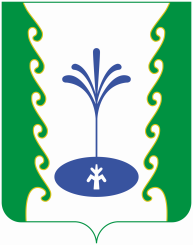 РЕСПУБЛИКА БАШКОРТОСТАН              АДМИНИСТРАЦИЯСЕЛЬСКОГО ПОСЕЛЕНИЯ БУРЛИНСКИЙ СЕЛЬСОВЕТМУНИЦИПАЛЬНОГО РАЙОНАГАФУРИЙСКИЙ РАЙОН